КролиководствоВлияние добавок микроэлементов в полнорациональный гранулированный комбикорм (ПГК) на мясную продуктивность молодняка кроликов / Е. Г. Квартникова [и др.] // Кролиководство и звероводство. – 2018. – № 4. – С. 4–7 : 5 табл.Минеральное питание - одно из мало изученных направлений в кормлении кроликов. В статье предпринята попытка ответить на вопрос о целесообразности включения в ПГК для молодняка кроликов микроэлементов Fe и Cu в виде сернокислых солей. В результате проведенных научно-хозяйственных опытов и лабораторных исследований были получены новые знания о влиянии добавок микроэлементов Fe и Cu в ПГК для молодняка кроликов на их мясную продуктивность. Установлено, что полное исключение из ПГК витаминно-минерального премикса П 90 - 2Т не снижает интенсивности роста молодняка кроликов и их мясной продуктивности, как и добавление его из расчета 0,5% (10,0 мг% Fe и 1,0 мг% Cu). Увеличение добавки Fe и Cu до 30,0 и 3,0 мг% соответственно приводит к достоверному снижению прироста живой массы, мясной продуктивности, стабильности метаболизма. Шумилина, А. Р. Биотехнологические мероприятия в пушном звероводстве и кролиководстве: актуальность и практическое применение / А. Р. Шумилина // Кролиководство и звероводство. – 2018. – № 4. – С. 35–38. По результатам проведенных исследований разработаны биотехнологические мероприятия, позволяющие ускорить селекционный процесс и получать необходимые формы и типы лисиц и песцов с желательным фенотипом и продуктивностью, повышая эффективность производства. Впервые экспериментально доказана целесообразность использования ISSR-маркеров (Inter-Simple Sequence Repeat) для контроля генетической структуры в процессе воспроизводства желательных групп животных на примере получения синтетического трехпородного кросса кроликов. Предложенная схема создания кросса кролика может быть использована для получения новых кроссов, селекционных форм (пород, типов) кроликов, расширения их генофонда на промышленных фермах, для интенсификации производства мяса кроликов, что позволит снизить долю импортируемых животных. Генетическая консолидированность и отдельная кластеризация трехпородного кросса в сравнении с исходными породами, выявленные на основании генетических расстояний по 26 локусам спектров праймеров (GAG)6C, (ACC)6G и (CTC)6C доказывает уникальность созданных по сложной схеме скрещиваний животных и свидетельствует об успешном направленном высоко интенсивном искусственном отборе, проводимом с данной синтетической по происхождению группой. Выведенная родительская форма трехпородного кросса кролика, обладает высокими продуктивными показателями, сопоставимыми с зарубежными аналогами: плодовитость крольчих - 9,3 крольчат на самку; число отсаженных крольчат - 7,9 на самку; живая масса молодняка в 77-суточном возрасте 2,6 кг, в 90-сут - 3,1 кг. Предложены лучшие варианты спаривания кроликов родительской формы кросса с учетом их генотипов по двум SNP-мутациям (Single nucleotide polymorphism) в гене миостатина: ♂GGTT×♀GGTT и ♂GGTT×♀AGCT.Составитель: Л. М. Бабанина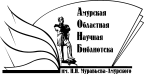 «Амурская областная научная библиотека имени Н.Н. Муравьева-АмурскогоОтдел библиографии и электронных ресурсов